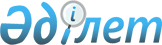 О внесении изменений в приказ Заместителя Премьер-Министра Республики Казахстан - Министра сельского хозяйства Республики Казахстан от 26 октября 2018 года № 436 "Об утверждении Правил субсидирования ставок вознаграждения при кредитовании субъектов агропромышленного комплекса, а также лизинге на приобретение сельскохозяйственных животных, техники и технологического оборудования"Приказ Министра сельского хозяйства Республики Казахстан от 11 июля 2022 года № 225. Зарегистрирован в Министерстве юстиции Республики Казахстан 12 июля 2022 года № 28777
      ПРИКАЗЫВАЮ:
      1. Внести в приказ Заместителя Премьер-Министра Республики Казахстан - Министра сельского хозяйства Республики Казахстан от 26 октября 2018 года № 436 "Об утверждении Правил субсидирования ставок вознаграждения при кредитовании субъектов агропромышленного комплекса, а также лизинге на приобретение сельскохозяйственных животных, техники и технологического оборудования" (зарегистрирован в Реестре государственной регистрации нормативных правовых актов № 17741) следующие изменения:
      в Правилах субсидирования ставок вознаграждения при кредитовании субъектов агропромышленного комплекса, а также лизинге на приобретение сельскохозяйственных животных, техники и технологического оборудования, утвержденных указанным приказом:
      пункт 4 изложить в следующей редакции:
      "4. Субсидирование осуществляется по договорам займа:
      1) на приобретение сельскохозяйственной техники, в том числе навесного и прицепного оборудования, а также на приобретение сельскохозяйственных животных, на приобретение основных средств, строительство (за исключением займов на приобретение основных средств на производство муки, минеральных вод и безалкогольных напитков);
      2) на пополнение оборотных средств, необходимых для технологического цикла производственного процесса;
      3) по займам, выданным на проведение весенне-полевых и уборочных работ.
      По договорам займа, указанным в подпунктах 1), 2) и 3) настоящего пункта, субсидирование осуществляется не более номинальной ставки вознаграждения, рассчитанной как суммарное выражение базовой ставки Национального Банка Республики Казахстан плюс 7,5 (семь целых пять десятых) процентов (далее – %) годовых в тенге.
      При рассмотрении предложения применяется базовая ставка Национального банка Республики Казахстан, действовавшая на момент заключения договора займа.
      По договорам займа, указанным в подпунктах 1), 2) и 3) настоящего пункта, заемщиком оплачивается 6 (шесть) % от номинальной ставки вознаграждения, из государственного бюджета субсидируется оставшаяся часть номинальной ставки вознаграждения, полученная в результате разницы между суммой базовой ставки Национального Банка Республики Казахстан плюс 7,5 (семь целых пять десятых) % годовых и оплаченных заемщиком 6 (шести) % в тенге.
      По действующим договорам субсидирования, заключенным до 4 декабря 2021 года, в рамках договоров займа, выданных в российских рублях и иной валюте, не допускается снижение ставки вознаграждения ниже 4 (четырех) % годовых в российских рублях, ниже 3 (трех) % годовых в иной валюте.";
      приложение 2 к указанным Правилам изложить в новой редакции согласно приложению к настоящему приказу.
      2. Департаменту финансовых инструментов и микрокредитования Министерства сельского хозяйства Республики Казахстан в установленном законодательством порядке обеспечить:
      1) государственную регистрацию настоящего приказа в Министерстве юстиции Республики Казахстан;
      2) размещение настоящего приказа на интернет-ресурсе Министерства сельского хозяйства Республики Казахстан после его официального опубликования.
      3. Контроль за исполнением настоящего приказа возложить на курирующего вице-министра сельского хозяйства Республики Казахстан.
      4. Настоящий приказ вводится в действие по истечении десяти календарных дней после дня его первого официального опубликования.
      "СОГЛАСОВАН"Агентство по защитеи развитию конкуренцииРеспублики Казахстан
      "СОГЛАСОВАН"Министерство индустриии инфраструктурного развитияРеспублики Казахстан
      "СОГЛАСОВАН"Министерство финансовРеспублики Казахстан
      "СОГЛАСОВАН"Министерство национальной экономикиРеспублики Казахстан
      "СОГЛАСОВАН"Министерство цифрового развития, инновацийи аэрокосмической промышленностиРеспублики Казахстан Требования к договору займа
      Договор займа соответствует следующим требованиям:
      1) полученный кредит/лизинг использован в сфере агропромышленного комплекса;
      2) заключен не более номинальной ставки вознаграждения, рассчитанной как суммарное выражение базовой ставки Национального Банка Республики Казахстан плюс 7,5 (семь целых пять десятых) процентов годовых в тенге;
      3) целевым назначением является приобретение сельскохозяйственной техники, в том числе навесного и прицепного оборудования, а также приобретение сельскохозяйственных животных, приобретение основных средств, строительство (за исключением займов на приобретение основных средств на производство муки, минеральных вод и безалкогольных напитков), пополнение оборотных средств, необходимых для технологического цикла производственного процесса, проведение весенне-полевых и уборочных работ.
      В рамках Механизма кредитования и финансового лизинга приоритетных проектов, утвержденного постановлением Правительства Республики Казахстан от 11 декабря 2018 года № 820 "О некоторых вопросах обеспечения долгосрочной тенговой ликвидности для решения задачи доступного кредитования", целевым назначением является инвестиционные цели, пополнение оборотных средств и проведение весенне-полевых и (или) уборочных работ;
      4) источником финансирования займа не являются средства государственного бюджета или Национального фонда Республики Казахстан;
      5) на момент подачи заявки является действительным (не расторгнут и не прекращен);
      6) ставка вознаграждения не субсидируется по другим государственным и (или) бюджетным программам Республики Казахстан;
      7) не допускается выкуп долей, акций организаций, а также предприятий как имущественного комплекса.
      В рамках субсидирования ставок вознаграждения при кредитовании субъектов агропромышленного комплекса, а также лизинге на приобретение сельскохозяйственных животных, техники и технологического оборудования субсидированию подлежат новая, ранее неиспользованная сельскохозяйственная техника и оборудование и зарегистрированная сельскохозяйственная техника в подсистеме "Государственная регистрация сельскохозяйственной техники" информационной системе "Единая автоматизированная система управления отраслями агропромышленного комплекса "e-Agriculture".
					© 2012. РГП на ПХВ «Институт законодательства и правовой информации Республики Казахстан» Министерства юстиции Республики Казахстан
				
      Министр сельского хозяйстваРеспублики Казахстан 

Е. Карашукеев
Приложение к приказу
Министра сельского хозяйства
Республики Казахстан
от 11 июля 2022 года № 225Приложение 2 к Правилам
субсидирования ставок
вознаграждения при кредитовании
субъектов агропромышленного
комплекса, а также лизинге
на приобретение сельскохозяйственных
животных, техники
и технологического оборудования